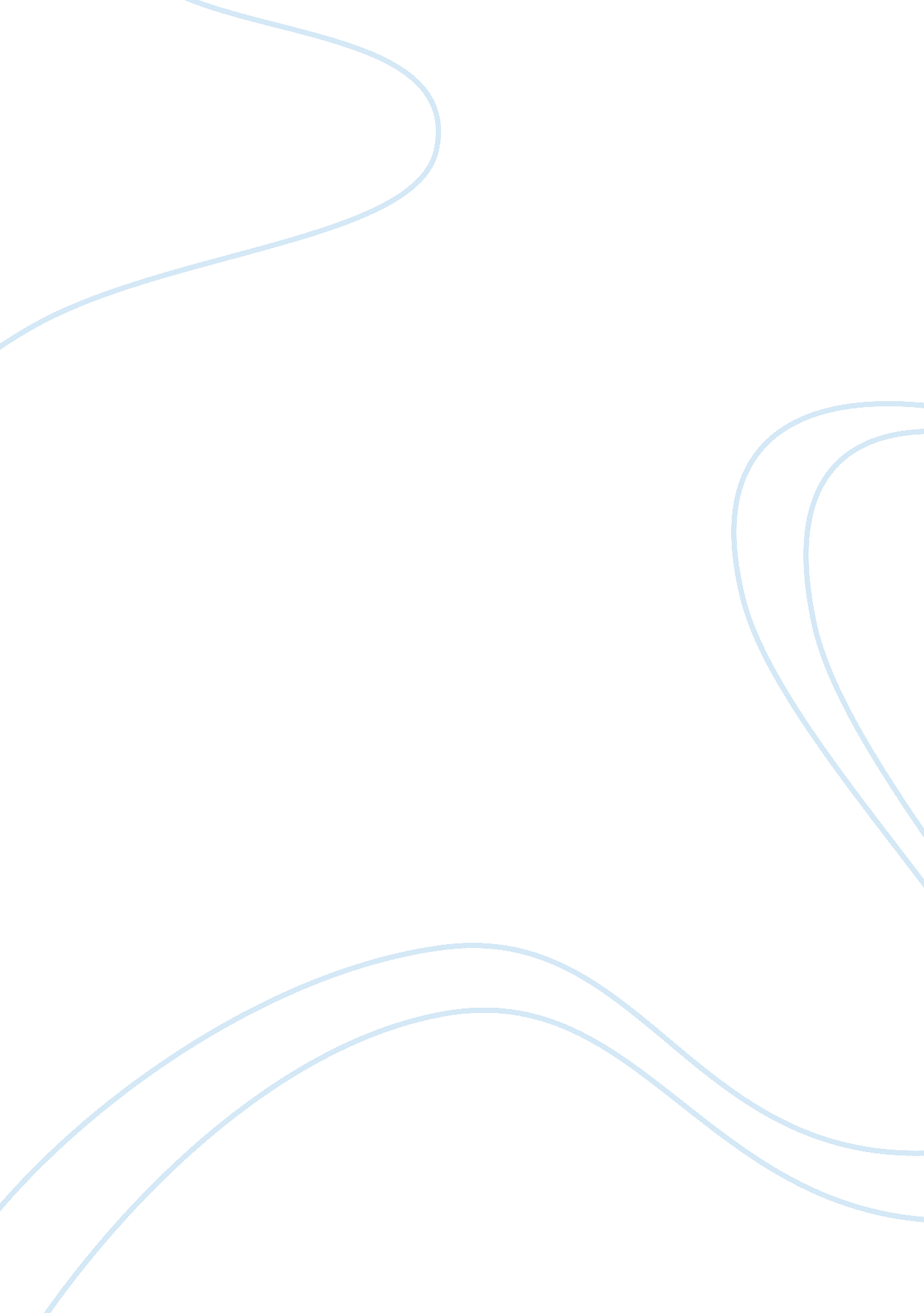 Igor movie studyEntertainment, Movie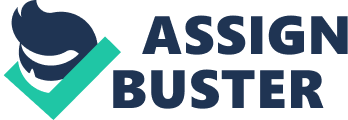 The movie, Igor is one of the most inspiring and most interesting movies that I have watched. Director, Anthony Leondis and the Writers, Chris McKenna and John Hoffman did their job well done with this movie for showing a unique story. They gave us lessons and teaching which we people use for our daily lives. Eva’s saying touched my heart and I think also others’ because it gave so much inspiration and meaning to the whole concept of the movie and I think that was the main thing with the whole movie. And I will never forget that quote “ I’d rather be a good nobody than an evil somebody. ” The title is Igor which is directed by Anthony Leonodis and the writers are Chris McKenna and John Hoffman. The Characters are Eva, Igor, Scamper, Brain, Dr. Schadenfreude and King Malbert. This movie was made last 2008 and was given good reviews by the viewers who have watched it already. In the story, Igor wanted to be the greatest evil scientist to gain fame and fortune so he made an invention using life which caused Eva then he tried to fight Eva as his invention in the evil scientist’s fair. Igor invented Eva to be evil but the result came the other way around which means Eva was a kind-hearted invention. Igor tricked her to make her believe that she was going to act evil in a play. But on the day of the fair, Dr. Schadenfreude forced Eva to come with him for the Evil Scientists’ fair because he said that Igor doesn’t want her in his life so Eva came with him. Dr. Schadenfreude made her evil which made her very furious. The song “ Tomorrow” that Eva sang made me happy because I never heard of that song since like I was 7 years old and it was my favorite that time. Eva sang it very loud with her voice and kind of destroyed some stuff which Igor saw as interesting because he knew that Eva was powerful and strong. The idea of the movie interested me in so many ways because the way the movie was made, it gave you the tension and at the same time, entertainment. I liked the movie a lot because it gave such inspirational and useful lessons which we people often forget these days. I recommend people to watch this because even if it is not realistic, it would give tension and inspiration to yourself. The lessons touch my heart and especially the traits that Igor and Eva showed especially humility. Kids and adults will surely enjoy it because I’m kind of a kid and near adult but I still find this movie heart-touching and lesson-filled and we all should surely watch it because even if it’s not realistic, it still gives the touch to our hearts. The Big Bang theory is an effort to explain what happened at the very beginning of our universe. Discoveries in astronomy and physics have shown beyond a reasonable doubt that our universe really have a beginning. According to the standard theory, our universe sprang into existence as " singularity" around 13. 7 billion years ago. Experts however say that there was no explosion; there was (and continues to be) an expansion. Here is the sequence of the creation of God: Day 1 - God created light and separated the light from the darkness, calling light " day" and darkness " night. " Day 2 - God created an expanse to separate the waters and called it " sky. Day 3 - God created the dry ground and gathered the waters, calling the dry ground " land," and the gathered waters " seas. " On day three, God also created vegetation (plants and trees). Day 4 - God created the sun, moon, and the stars to give light to the earth and to govern and separate the day and the night. These would also serve as signs to mark seasons, days, and years. Day 5 - God created every living creature of the seas and every winged bird, blessing them to multiply and fill the waters and the sky with life. Day 6 - God created the animals to fill the earth. On day six, God also created man and woman (Adam and Eve) in his own image to commune with him. He blessed them and gave them every creature and the whole earth to rule over, care for, and cultivate. Day 7 - God had finished his work of creation and so he rested on the seventh day, blessing it and making it holy. The Big Bang theory shows the beginning of the universe though/ with the use of sciences like astronomy and physics. This theory was discovered by scientists. This theory also shows the expansion of our universe time by time. Now, the creation story of God shows the sequence of God’s creations. It included day, night, sky, sea, land, plants and trees, heavenly bodies, animals and humans but he also rested on the seventh day. These two shows difference because the Big Bang theory focuses on scientific discoveries while the Creation Story was taken from the Book of Genesis in the bible. The Big Bang theory shows such intellectual information while the Creation Story shows such spiritual and religion information. 